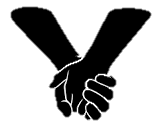 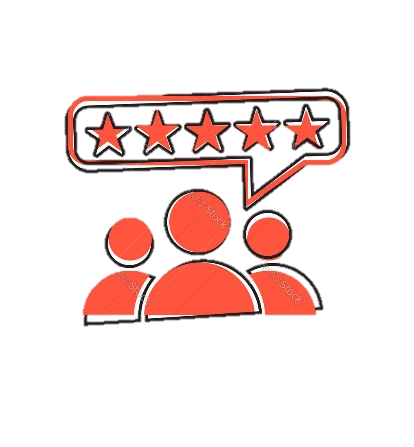 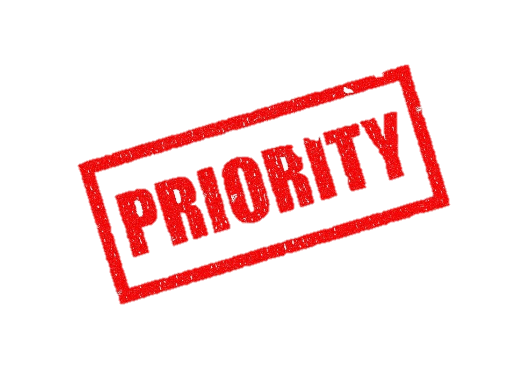 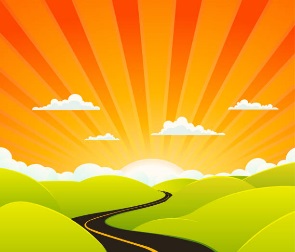 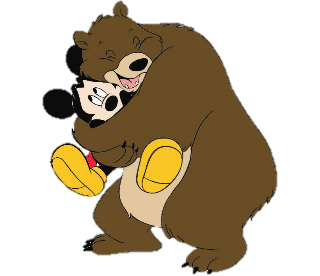 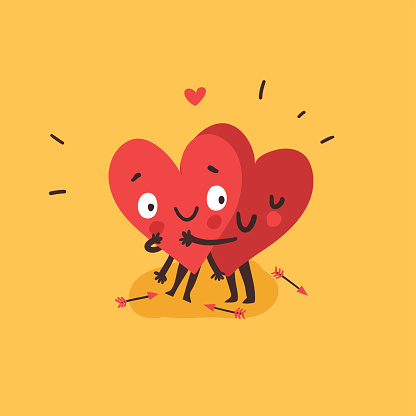 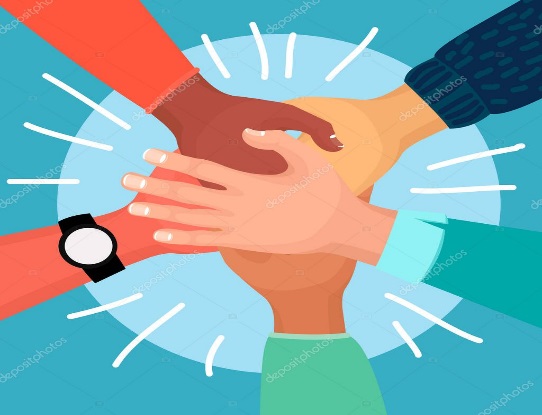 For further information, or for a copy of the full strategy, please contact the Families & Significant Others Champion or Pact via exeter@prisonadvice.org.uk.